2015 IHBB Championships: HS History BowlRound 1 – PrelimsFirst Quarter1. One man from this region wrote many historical works such as Marmion, The Heart of Midlothian, and Ivanhoe. Another writer from this region wrote such poems as “To a Mouse” and “Auld Lang Syne.” For 10 points, name this region of Europe which has been home to authors such as Robert Burns, and the more recent JK Rowling.ANSWER: Scotland (prompt on Britain, or United Kingdom; do not accept England)2. This man was played by Malcolm McDowell in a controversial film adaptation of a Gore Vidal novel. He may have executed the Praetorian prefect Macro, who had smothered his predecessor. This third son of Germanicus ordered his men to collect seashells after his invasion of Gaul. For 10 points, name this Roman emperor who succeeded Tiberius and was accused of madness.ANSWER: Caligula [or Gaius Julius Caesar Augustus Germanicus] <EA> {I}3. After this event, the concept of the "Medina standard" was developed after a trial featuring a defense led by F. Lee Bailey. Several Congressmen called pilot Hugh Thompson a traitor for threatening to fire upon Americans during it. Lieutenant William Calley was the only man convicted for this incident, which took place in two hamlets in Son My village. For 10 points, name this wartime slaying of civilians by the U.S. Army in South Vietnam in 1968.ANSWER: My Lai Massacre [accept “Son My” Massacre until mentioned] <MC> {I}4. This empire sacked the city of Chan Chan and conquered the rival Chimu under the leadership of Pachacuti. Record keeping in this empire was accomplished through a system of strings and knots called quipu. The people of this empire worshipped the creator Viracocha and the storm goddess Illapa. For 10 points, name this South American Empire which was centered at Cusco.ANSWER: Incan Empire <EA> {I}5. The Polish machine Bomba was designed to do this. This is considered impossible if a one-time pad is used correctly. During World War II, Alan Turing and others stationed at Bletchley Park conducted this task. The results of that work were designated “Ultra” and resulted from failures of the Enigma machine. For 10 points, name this task often necessary to reading enemy messages.ANSWER: code-breaking [or cryptography; or decrypting; or cryptanalysis] <EA> {I}6. This country's independence was the goal of the Katipunan secret society and of guerilla leader Emilio Aguinaldo. After the People Power Revolution occurred in this country, a giant collection of shoes was discovered to belong to Imelda, the wife of this country's dictator Ferdinand Marcos. For 10 points, name this Pacific country with capital at Manila.ANSWER: Republic of the Philippines7. After heading off a Danish invasion in support of Edgar the Aetheling, this king launched a subjugation campaign called the Harrying of the North. Late in his reign, he completed a great survey of England called the Domesday (pr. DOOMS-day) Book. For 10 points, name this Duke of Normandy and King of England who won the Battle of Hastings.ANSWER: William the Conqueror [or William I; prompt on “William”] <EA> {I}8. Diane Arbus photographed a boy holding a toy hand grenade in this place. Christo and Jeanne-Claude constructed a series of orange cloth gates here. In The Catcher in the Rye, Holden asks where the ducks that live here go in the winter. For 10 points, name this green space designed by Calvert Vaux and Frederick Law Olmsted, a large park in the New York borough of Manhattan.ANSWER: Central Park (prompt on Manhattan or New York until mentioned) <EA> {I}Second Quarter1. This president broke tradition by delivering State of the Union addresses in person. This president's campaign strategies included his "New Freedom" platform and the slogan "he kept us out of war." This president issued the Fourteen Points and supported the League of Nations. For 10 points, name this U.S. President who served during World War I?ANSWER: Woodrow WilsonBONUS. Prior to becoming U.S. President, Woodrow Wilson served as Governor of what American state, home to the cities of Newark and Trenton?ANSWER: New Jersey2. The losers in this battle utilized the “hedgehog” strategy of General Navarre, which failed when opposing artillery was placed in the surrounding hills. It ended with an assault ordered by Vo Nguyen Giap. For 10 points, name this 1953-54 battle where a French garrison was defeated by the Viet Minh, ending the Indochina War.ANSWER: Battle of Dien Bien PhuBONUS: The accords where France withdrew from Vietnam were signed in what city whose namesake conventions establish the standards for international law on warfare?ANSWER: Geneva, Switzerland <JZ> {I}3. In 1990, thirteen artworks were stolen from this city's Gardner Museum. A serial killer in this city strangled women with their own stockings. The Slater-Morrill Shoe Factory in this city's suburb of Braintree was the target of Sacco and Vanzetti's armed robbery. For 10 points, name this Massachusetts city, the site of a 2013 marathon bombing.ANSWER: Boston, MassachusettsBONUS: Tamerlan and Dzhokhar Tsarnaev, the brothers responsible for the 2013 Boston Marathon bombing, were in part of what ethnicity that fought Russia in two recent unsuccessful wars for independence?ANSWER: Chechen (accept Chechniya)4. During this conflict, Louis VII of France and his wife Eleanor of Aquitaine were ambushed at Laodicea by a Seljuk army. Pope Eugene III asked Bernard of Clairvaux to preach in favor of this conflict, which failed to achieve its main goal. For 10 points, name this 1145-1149 Crusade which saw the Christians fail to conquer Damascus.ANSWER: Second CrusadeBONUS: The first crusade had been called by what pope in the late 11th century?ANSWER: Urban II  (prompt on Urban)5. This policy’s implementation largely depended on the support of the British navy in enforcing its mandate, and its ultimate goal was to prevent the reclamation of former Spanish colonies. For 10 points, what policy by the fifth President of the United States proclaimed that European involvement in the New World would be opposed by the U.S.?ANSWER: Monroe DoctrineBONUS: The Monroe Doctrine was expanded by a corollary proposed by what later U.S. President, arguing that the U.S. would intervene in Latin American/European conflict?ANSWER: Theodore Roosevelt6. This organization’s charter was signed in San Francisco in 1945 and took effect later that year. The only leader of this organization to die in office was Dag Hammarskjöld. Resolutions passed by this organization divided Palestine and authorized intervention in Korea. For 10 points, name this international organization with a fifteen-member Security Council.ANSWER: United Nations [or the U. N.]BONUS: Since 2007, which man has served as UN Secretary General? ANSWER: Ban Ki-Moon (prompt on “Moon”)7. This country is one of the few with more registered companies than citizens, and it has become the world’s leader in false teeth production. In 2007, it was accidentally invaded by its Western neighbour which ironically is responsible for its defense. This country joined the UN in 1990 under the leadership of Prince Hans Adam II. For 10 points, name this European microstate whose location in the Alps has helped it develop its tourism sector.ANSWER: LiechtensteinBONUS: Which other small European nation was once home to 100,000 refugees fleeing fighting near the Gothic Line in 1944?ANSWER: San Marino <EA> {I}8. The Kensington system, which educated this leader, was devised by John Conroy to instill weakness. This monarch's country bought a controlling share in the new Suez Canal decades after a marriage to Saxe-Coburg and Gotha's Prince Albert. For 10 points, name this British monarch who celebrated the first Diamond Jubilee in 1897.ANSWER: Queen Victoria [or Alexandrina Victoria]BONUS: Victoria was from what dynastic house, which names a city in Lower Saxony?ANSWER: Hanover [or House of Hanover] <MJ> {I}Third Quarter60 Second Rounds 	Categories:SUBSTITUTIONS, IF ANY, MUST BE DONE BEFORE CATEGORIES ARE REVEALED!CANADA AND PEACEKEEPING, CRASSUS, AND THE MAORI CANADA AND PEACEKEEPINGWhat country was the site of a peacekeeping mission during which Canadians…1. Were part of the UN Emergency Force proposed by Lester B. Pearson to end the Suez Crisis?ANSWER: Egypt2. Maintain the Green Line on a Mediterranean island divided between Turks and Greeks?ANSWER: Cyprus3. Such as Romeo Dallaire tried to stop the genocide of Tutsis and moderate Hutus?ANSWER: Rwanda4. Stopped a massacre during a crisis that killed Patrice Lumumba in Central Africa?ANSWER: Democratic Republic of the Congo [or DRC; prompt on Congo; do not accept “Republic of the Congo” or “ROC”]5. Participated in a stabilisation mission after a coup ousting Jean-Bertrand Aristide?ANSWER: Haiti6. Enforced a peace deal that set up an independence referendum for its oil-rich southern region?ANSWER: Sudan7. Served after it broke off from Yugoslavia and saw fighting near its cities of Dubrovnik and Split?ANSWER: Republic of Croatia [or Republika Hrvatska]8. Served under the aegis of UNMIT after violence following its 1999 separation from Indonesia?ANSWER: East Timor [or Timor-Leste] <PL> {I}CRASSUSMarcus Licinius Crassus…1. lived in what ancient Republic before it became an Empire?ANSWER: Rome [or Roman Republic; or Roman Empire]2. was in what upper social class, opposed to the plebeians?ANSWER: patricians [or patres; or senatorial class]3. joined what numbered governing alliance with Caesar and Pompey?ANSWER: First Triumvirate4. helped put down what rebel trained as a gladiator by Lentulus Batiatus?ANSWER: Spartacus5. died fighting what eastern nomads at Carrhae?ANSWER: Parthians [or Arsacids]6. had what substance poured down his throat after his death to mock his greed?ANSWER: molten gold7. Was biographed in what Greek historian's Lives in a parallel with Nicias?ANSWER: Plutarch [or Ploutarkhos]8. Founded what type of service to profit off public disasters, often buying the areas it served?ANSWER: fire brigade [or firefighting agency; or firemen; or fire insurance; or bucket brigade] <MJ> {I}THE MAORIThe Maori people...1. Live in what island nation east of Australia?ANSWER: New Zealand [or Aotearoa]2. Decorated their bodies with what ink designs?ANSWER: tattoos3. Had what sort of sacred prohibitions found in many Polynesian cultures?ANSWER: tapu [or taboos; or kapu]4. leased land to herders of what mammal of genus Ovis?ANSWER: sheep [or rams]5. belong to what wider ethnic group of people who also live in Fiji and Tonga?ANSWER: Polyneisan <MJ> {I}6. do what type of warlike dance now done by the All Blacks rugby team?ANSWER: haka7. received what kind of pre-rifle gun from the British?ANSWER: muskets8. signed what 1840 treaty curbing their sovereignty with William Hobson?ANSWER: Treaty of WaitangiFourth Quarter1. Binet’s [bih-nays] formula gives values of a sequence named after this man, and the ratio between those values approximates the (+) golden ratio. This mathematician developed his most famous result by considering the monthly reproduction of (*) rabbits. For 10 points, identify this mathematician whose book Liber Abaci introduced a sequence beginning 1,1,2,3,5.ANSWER: Leonardo Fibonacci [or Leonardo Bonacci; or Leonardo of Pisa]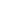 2. This man referenced the Prelude to Tristan and Isolde in the opening of his one-movement Symphony #7. Robert Kajanus interpreted the Andante of his Symphony #2 in D Major as a (+) “broken-hearted protest,” and his violin concerto was described by Donald Tovey as a “polonaise for polar bears.” A nationalist piece by this man was performed under names such as Impromptu to evade (*) Russian censors, and he depicted scenes from the Kalevala in tone poems such as The Swan of Tuonela. For 10 points, name this composer of Finlandia.ANSWER: Jean Sibelius <CW> {I}3. The leader of this event was partly inspired by a Baptist missionary named Issachar Jacox Roberts. Zeng Guofang ended it when his forces captured Nanjing. Charles Gordon commanded the (+) Ever-Victorious Army during this conflict. Over 20 million people died during it, which began when Hung Hsiu-ch'üan thought he was the brother of (*) Jesus and tried to establish a “Heavenly Kingdom”. For 10 points, name this 19th-century rebellion which weakened the Qing Dynasty.ANSWER: Taiping Rebellion [accept Heavenly Kingdom of Great Peace]4. This group, which was a rank below the druzhina, benefited from the Mestnichestvo system. The power of this group was opposed by the creation of twelve collegia and by the formulation of civil service in the (+) Table of Ranks. Members of this group made up a namesake (*) Duma assembly, wore hats called gorlatnaya and carried silver tokens if they paid the beard tax. For 10 points, name this group targeted by Peter the Great's reforms, Russia's traditional nobility.ANSWER: boyars [prompt on "Russian nobles" or similar answers] <JB> {I}5. A document opposing this policy begins, “The People Shall Govern!” This policy officially began with the 1948 election of the Reunited National Party under D. F. Malan. This policy’s Terrorism Act led to (+) Steve Biko’s [bee-kohs] death in police custody, and it was opposed by (*) Nelson Mandela. For 10 points, name this policy of South African racial segregation.ANSWER: apartheid6. This Mandinka-speaking empire established a University at Sankore and was conquered by the Songhai empire. One king of this empire destroyed the (+) value of gold in Cairo by giving out so much of it on his pilgrimage to (*) Mecca. For 10 points, name this African empire, ruled by Mansa Musa, which shares its name with a modern country with capital at Bamako.ANSWER: Mali Empire7. This man defeated the Tughluq Dynasty after he set his camels’ tails on fire to scare off the other side’s elephants. The historian Ibn Khaldun failed to convince this man not to sack (+) Damascus. This ruler captured Bayezid the Thunderbolt at Ankara and his defeat of Tokhtamysh split up the (*) Golden Horde. He was succeeded by his son Shah Rukh and was buried at the Gur-i-Amir mausoleum in his capital of Samarkand. For 10 points, name this Turko-Mongol conqueror nicknamed for his lame leg.ANSWER: Timur [or Tamerlane] <TR> {I}8. This city’s White Town was the site of Fort William. This birthplace of the poet Rabindranath Tagore was where Agnes Gonxha established the Missionaries of Charity. Before losing at the Battle of (+) Plassey, the nawab Sirāj al-Dawlah imprisoned many British soldiers overnight in a cramped room known as this city’s (*) “Black Hole”. For 10 points, name this former capital of the British Raj where Mother Teresa worked with the poor, the capital of West Bengal.ANSWER: Kolkata [accept Calcutta]Extra TossupTB. In 1599, one ruler of this region began sending diplomatic missions to Europe, including many to Great Britain. That ruler also built a new capital named (+) Isfahan and was Abbas I. The religion policies of Ismail I made this region largely (*) Shi’ite, which it remains today. For 10 points, name this region home to the Safavid Empire, traditionally ruled by a Shah, the site of a modern-day country with capital Tehran.ANSWER: Persia [or Iran or Eran] <BA> {I}